Утверждаю:Директор МУК «КДЦСреднечубуркского с/п»Е.А.Пономарева	   01.06.2018 годОТЧЕТМУК «КДЦ Среднечубуркского сельского поселения»о  мероприятии, посвященном Международному празднику – День защиты детей.               Дети – это самое ценное, что у нас есть, поэтому необходимо заботиться о них и делать их жизнь как можно лучше. Ведь детская улыбка и счастливые глаза малышей – наверное, самое большое богатство в мире. А праздник 1 июня «День защиты детей» еще раз напоминает нам о том, что веселое и счастливое детство должно быть у каждого ребенка! На территории КДЦ в 10 час 1 июня состоялась праздничная программа «Счастливое детство», где были проведены: викторина «Ох уж эти детки», конкурсная программа «Витаминки», развлекательно-познавательное мероприятие «Пускай смеются дети».              Дети смогли посоревноваться в знании загадок, ответить на вопросы викторины, поиграть  в игру "Как живешь?", поучаствовать в   играх-эстафетах, сделать веселую зарядку и потанцевать на дискотеке. В конце мероприятия все участники были награждены сладкими призами.            На мероприятии присутствовало 33 человека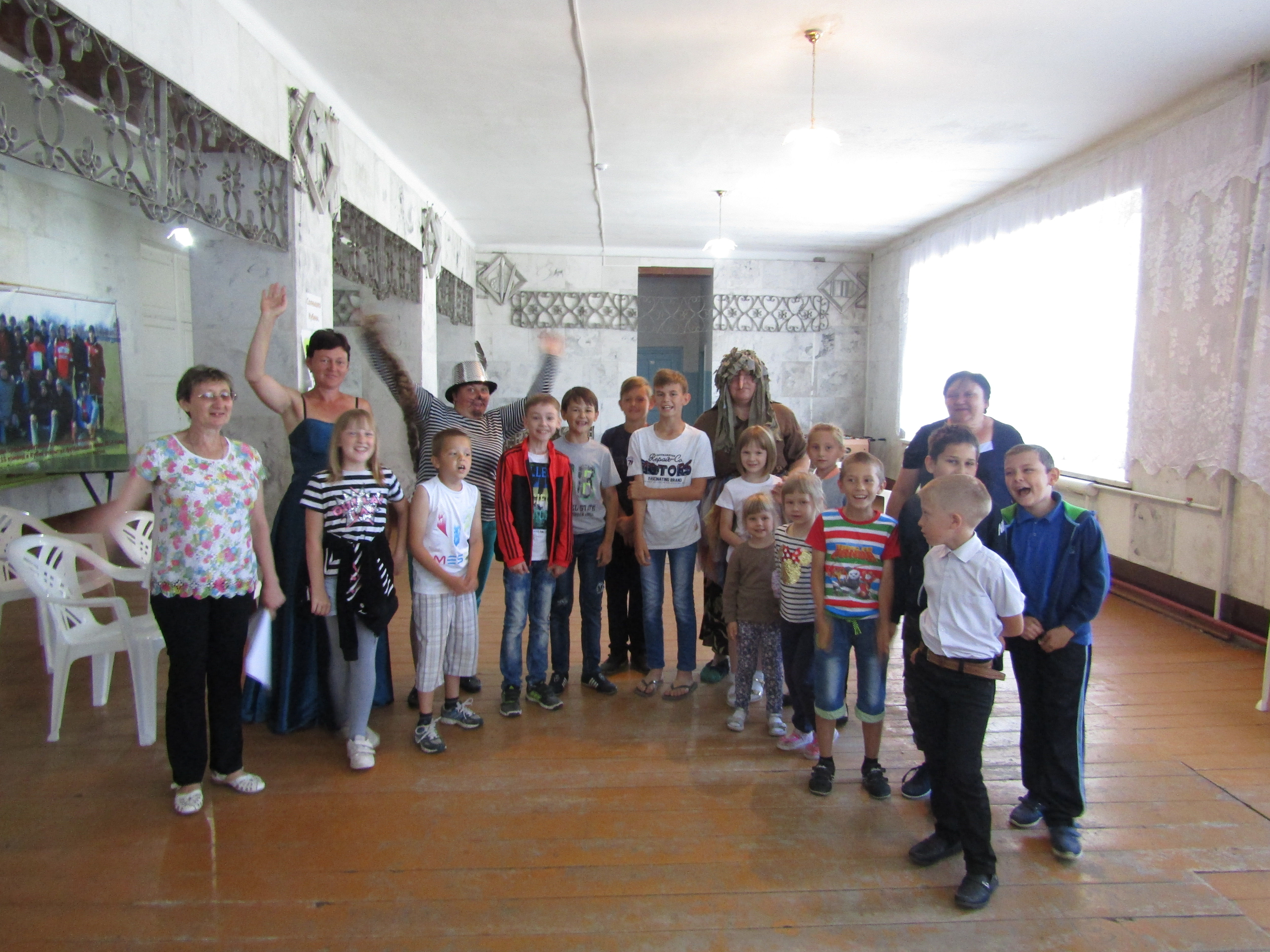 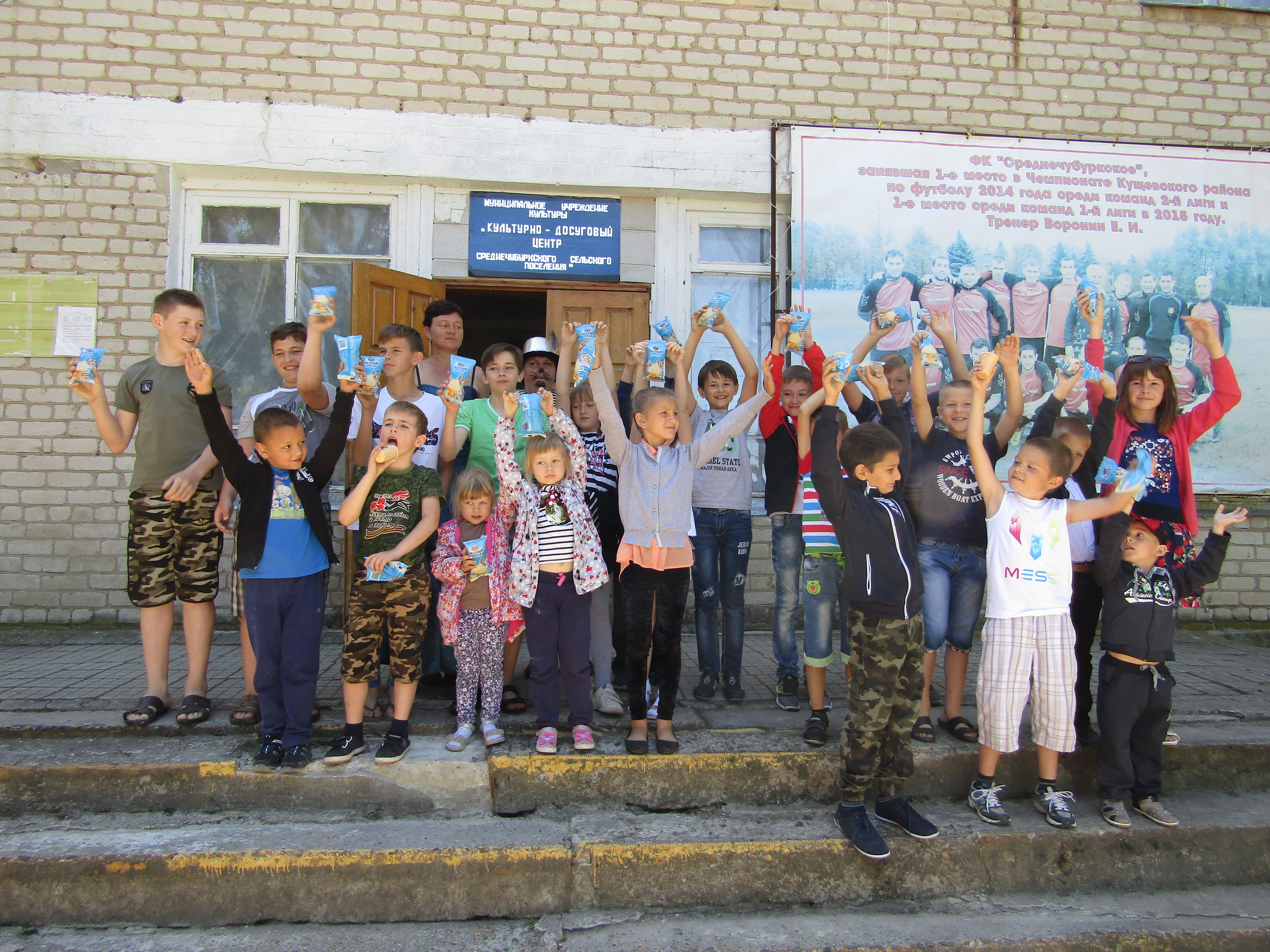 Культорганизатор                                                                 В.И.Чепурная